Organigramme de LABORADDYS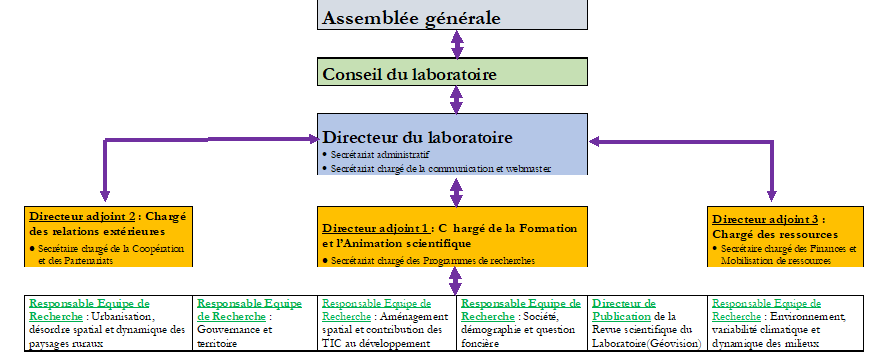 